【今日主題】三位瞎了眼的國王李憶龍弟兄(韓國基督徒訓練中心創始校長)經文︰歷代志下21:6,18-20      26:16,21、33:9前言古代統治猶大王國中有三位瞎了眼的國王。他們瞎的不是肉身的眼。他們看不到神留給他們的遺產、他們的責任、他們的歷史。這三位國王都是大衛的後裔。這三位王也都清楚知道，為了  神的榮耀，有責任引導猶大王國。1.約蘭王–對上帝的遺產瞎了眼屬靈學習︰現今的世界也有很多類似約蘭王的人。即使成長於虔誠的基督化家庭，還是會可能遠離祖先道路的人。個人應用︰既然得到上帝所賜敬虔遺產的祝福，持續維持靈命所學，建立並堅固聖經的基礎知識，持續追隨前輩們留下來的美好模範，眼睛不要離開敬虔的遺產，打開你的屬靈眼睛。2.烏西雅王–對自己的責任瞎了眼屬靈學習︰烏西雅因著傲慢，瞎了對自己的責任而付出代價，同樣我們也會付出代價。現今我們的社會，越來越缺乏謙卑的態度。個人應用︰放棄上帝賜給我們的職分，或者想搶奪別人的職分是極大的失誤。對於上帝賜給我們的職分瞎眼的根本原因是傲慢與忌妒，貪心與不滿於上帝的決定。3.瑪拿西王 – 對歷史瞎了眼屬靈學習︰他甚至使他的百姓也瞎了眼，制度化的敬拜偶像，行外邦人所行的惡，推翻上帝所賜的復興。他甚至以偶像汙衊上帝的聖殿， 帶領以色列百姓行惡，將子女擺上獻祭。個人應用︰如果沒有從歷史的失敗中學習，會不斷的重覆失敗，在歷史中拒絕接受上帝工作的人， 打不開屬靈的眼睛，會一直停留在靈命的黑暗處。「從前所寫的聖經、都是為教訓我們寫的。」(羅15:4)；上帝藉由三位瞎了眼的國王，要打開我們屬靈的眼睛。【印度安達曼島嶼事工】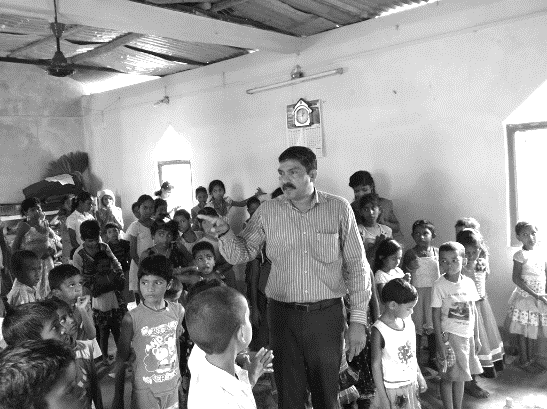  ~~禱告信「主是幫助我的，我必不懼怕。」親愛的主內台灣弟兄姊妹，靠著至尊的主耶穌基督之名，我們從安達曼與尼可巴群島問候各位。我們一直為各位代禱，但願各位一切平安。上帝使用你們成為此地島嶼宣教的一部份，但願上帝大大地賜福給你們。《教會現況》我們很高興告知各位，教會最近增加了一些新的肢體，初信者情況很好，請為他們的親人信主禱告。不僅如此，還有許多位非基督徒接受了主，正在等待受浸，請為他們禱告。有些信徒遷移到其他地區，他們是第一代的基督徒，需要有良好的聚會處幫助他們靈命成長，請為這些信徒禱告。《兒童聖經班》請為目前遭受巨大挑戰的兒童聖經班代禱，此地反對福音的勢力團體一直阻撓孩子們參加兒童聖經班，我們則持續竭力地把福音帶到孩子們當中，請為這項事工代禱。《假期聖經營》主若許可，五、六月期間，我們將在這裡的島嶼當中數個地點舉辦假期聖經營，請為這項事工以及需要代禱。《話語服事》今年上半年，上帝讓我有機會在印度大陸塔米那度省舉行的青年福音團契領袖營中，擔任講員，請為我能夠順服聖靈帶領、勇敢傳講神的話語而代禱。《外展事工》主讓我對於一個位於布萊爾港北方約一百公里的巴拉塘島嶼（Baratang Island）有負擔，這個島嶼以活的泥火山和石灰岩洞著稱，經常吸引大批觀光客，居民大多為畢哈（Bihar）部落民族。今年四月我們進入當地森林13公里處，在衛夫特溪（Wrefters Creek）進行了兩天的佈道工作。我們挨家逐戶地拜訪他們，送給他們福音小冊子。晚上則舉辦聚會，播放基督受難記的電影。整個村落都聽見了神的話，請為這些部落居民禱告。《車禍事件》當我們開著車從巴拉塘島嶼回來時，因為煞車不靈而撞到了另一部車，雙方都需要大修，然而感謝主，所有人都無恙。請為這次的修車所需代禱。《我的家人》靠著神的恩典，我們一家人身體都很好，珊妮（桑尼弟兄妻子）的健康也日漸好轉。請為我們的兩個兒子保羅與多馬的學業禱告，我們仰望神供應他們倆人的學費。保羅攻讀MBBS（印度四年制的醫學院）的第二年，六月份需要繳費；多馬則已達十二年級，請為他們的成長與學業禱告。《致謝》我們在離島的福音工作已經滿了二十六年，當中經歷了來自世界各地的弟兄們的支持，我們期望各位繼續的支持下去，在此由衷感謝。願上帝祝福各位。主的工人 M.K.Sunny 註︰本教會自2007年起，每年支持【印度安達曼島嶼宣教事工】傳道人兩位各1200美金，八處《兒童聖經班》各360美金；但他們需要更多的禱告與關心。台北市基督徒聚會處             第2435期  2016.06.26 教會網站：http://www.taipeiassembly.org  	年度主題：福音帶來改變		主日上午	主日下午 	下週主日上午	下週主日下午	聚會時間：9時45分	2時10分	9時45分	2時10分	司     會：	劉耀仁弟兄  		呂允仁弟兄	領     詩：	劉耀仁弟兄	羅煜寰弟兄	賴大隨弟兄	劉介磐弟兄	司     琴：俞齊君姊妹	溫晨昕姊妹	陳孜祈姊妹	溫晨昕姊妹	講     員：李憶龍弟兄  羅煜寰弟兄	唐麗川弟兄   	劉介磐弟兄	本週題目：三位瞎了眼的國王	下週主題：	我們的地位	本週經文：代下21:6,18-20,26:16,21,33:9下週經文：哥林多前書1:30 	上午招待：王雅麗姊妹 林寶猜姊妹	下週招待：	蔣震彥弟兄 林和東弟兄			吳純紹姊妹				楊晴智姊妹臺北市中正區100南海路39號。電話（02）23710952傳真（02）23113751你要謹慎，免得忘記耶和華─你的神，不守他的誡命、典章、律例…恐怕你吃得飽足，建造美好的房屋居住…你就心高氣傲，忘記耶和華─你的神…                                                   申命記8:11~147/24教會【健康講座】主題︰ 腸胃道的保健與疾病防治  時間︰7月24日(日)下午2:10~4:00講員︰  許家蓁、魏詠珊姊妹【韓語課】赴韓短宣隊安排韓語教學歡迎有興趣的弟兄姊妹共同參加學習。時間︰6/26~7/24(下午2:00~3:30)地點︰大班教室上課本週各項聚會今日	09:30	兒童主日學		09:45	主日講道		10:30	中學生團契		11:00	慕道班	羅煜寰弟兄		11:00	初信造就班	徐漢慧姊妹		11:00《擘餅記念主聚會》		14:10	教會禱告會	羅煜寰弟兄	週二 07:30	晨更禱告會	呂允仁弟兄	19:30	英文查經班週三	19:30	特別禱告會	賴大隨弟兄週四	14:00	姊妹聚會	養生餐分享週五	15:00	姊妹禱告會		19:30	小社青   	馬可福音		19:30	愛的團契	腓立比書週六	18:00	社青團契	讀書會     18:00	大專團契	家庭聚會【人如何改變˙聖經輔導講座】人為何難以改變？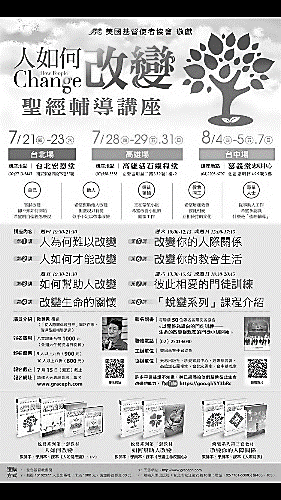 人如何才能改變？如何幫助人改變？改變生命的關懷改變你的人際關係改變你的教會生活彼此相愛的門徒如果你嘗試改變，但不知如何開始，希望聽聽聖經怎麼說；如果你希望幫助他人改變，但發現只有愛，似乎不足以帶來改變…邀請你參加《人如何改變—聖經輔導講座》講員︰陸尊恩弟兄邀請你參加，"人如何改變"聖經輔導講座。台北場-- 7/21-23，台北宏恩堂
高雄場-- 7/28-29, 30，高雄活石靈糧堂
台中場-- 8/4-5, 7，台中慕義堂忠明中心線上報名已經開始：www.graceph.com邀請你參加--台北場-- 7/21-23，台北宏恩堂
高雄場-- 7/28-29, 30，高雄活石靈糧堂
台中場-- 8/4-5, 7，台中慕義堂忠明中心7/21（四）晚上7:30～9:307/22（五）晚上7:30～9:307/23（六）早上10:00～下午4:00地點：宏恩堂（南京東路四段75巷32號）費用︰每人1000元線上報名：www.graceph.com